Конспект занятия по развитию речи с элементами мнемотехники в старшей группеТема: «Поможем Незнайке»Цель: развивать речевую деятельность  детей старшего дошкольного возраста посредством художественной литературы.Задачи:- продолжать учить детей отвечать полным предложением;- закреплять умение пересказывать художественное произведение при помощи метода моделирования;- активизировать словарь, развивать связную речь детей, умение рассуждать, мышление, логику, - продолжать развивать творческие способности детей, воображение;- воспитывать любовь к художественной литературе.Предварительная работа: чтение художественной литературы, просмотр мультфильмов по данной теме, рассматривание и обсуждение  по мнемотаблицам.Материалы к занятию: «волшебный телевизор» (из коробки сделать телевизор) , мнемотаблица , цветные карандаши, клей.Ход занятия :Воспитатель: ребята к нам в гости сегодня пришел Незнайка, давайте с ним поздороваемся .(дети здороваются с Незнайкой)Незнайка: Здравствуйте ,ребята! Я сегодня к вам в гости пришел из сказочной страны .Я пришел к вам за помощью. У нас в сказочной стране   поселилась Вредина. Она шкодит ,сказки путает и все краски попрятала. Многие сказочные герои теперь совсем не цветные. Я один справиться не могу ,пришел к вам за помощью.Воспитатель :ребята, нужно помочь Незнайке и сказочным героям. Поможем?(Ответы детей)Воспитатель: Незнайка, что там у тебя в коробке?Незнайка: это сказочные герои вам передали. Только я не знаю ,что там. (показывает коробку)Воспитатель: Незнайка, так давай откроем коробку и  посмотрим, что там такое интересное ты нашел. Ребята, откроем коробку?(Ответы детей)Воспитатель: посмотрите ребята и ты Незнайка это же телевизор, но он не обыкновенный . Незнайка, знаешь как он работает?Незнайка: нет конечно же не знаю .Воспитатель: а вы ребята сможете догадаться ,как работает этот волшебный телевизор. (ответы детей)Воспитатель: правильно ребята нужно крутить за ручку и картинки будут меняться. Давайте с вами посмотрим, что же здесь изображено (Русская народная сказка «Гуси лебеди»)Воспитатель : Незнайка , а ты знаешь, какая сказка здесь изображена?Незнайка: я конечно же этого тоже не знаю.Воспитатель: ты не огорчайся Незнайка. Мы с ребятами сейчас тебе эту сказку сейчас расскажем. Но ты нам будешь помогать, крути ручку, а мы будем рассказывать.( Незнайка крутит ручку картинки сменяют друг друга, дети по картинкам рассказывают сказку)Незнайка: очень интересная сказка и вы так здорово её рассказали ребята, у меня никогда так не получиться. Воспитатель: Незнайка не расстраивайся. А , хочешь мы с ребятами тебя научим рассказывать сказки?Незнайка : конечно хочу очень, очень. Ребята, научите меня?Дети: научим.Воспитатель : ребята, Незнайка посмотрите в коробке ещё что-то лежит (мнемотаблица).  Это зашифрованная сказка, да еще и совсем не цветная.  Это , наверное Вредина здесь все напутала и краски забрала. Нам с вами нужно по картинкам отгадать, что это за сказка , раскрасить ее . Составить листы с картинками по порядку и посмотреть по нашему волшебному телевизору. Задание сложное ,но я думаю мы справимся. (ответы детей и Незнайки)Воспитатель: но для начала немного отдохнем Физминутка "Гуси-Лебеди"Белые лебеди,Лебеди летелиИ на воду сели,Сели, посидели.Лебеди летят,Крыльями машут,Прогнулись над водой,Качают головой.Прямо и гордо умеют держатьсяОчень бесшумно на воду садятся.Воспитатель: сейчас ребята и Незнайка присаживайтесь за столы перед вами картинки.  Приступаем к раскрашиванию. Воспитатель: молодцы, ребята и Незнайка какие красивые картинки вы нарисовали. Сейчас мы с вами по порядку соберём и посмотрим на нашем волшебном телевизоре. ( склеиваем  листы по порядку и вставляем в наш телевизор, и вместе с детьми и Незнайкой просматриваем получившейся фильм)Воспитатель: ребята,  как называется эта сказка?( ответы детей «Красная шапочка»). Молодцы!Незнайка:    здорово у нас получилось.Воспитатель: Незнайка,  я думаю, что после того, как ребята выполнили такое сложное задание Вредина от вас уйдет и больше ни- когда не будет шкодить.Незнайка :конечно, Вредина уйдет и больше ни- когда не будет пакостить.Воспитатель : Незнайка, тебе понравилось у нас в гостях?Незнайка: мне очень понравилось, я сегодня столько много узнал и многому научился. Теперь сказочной стране ни- какая Вредина не страшна.Воспитатель: Незнайка, а ты приходи к нам на занятия , ребята у нас много знают и могут тебе ещё  много интересного рассказать. Ребята, пригласим Незнайку к нам в гости ещё? (ответы детей)Незнайка :я обязательно приду к вам еще. Спасибо вам большое мне у вас очень понравилось ,но мне уже пора. До- свиданья! (Незнайка уходит)Воспитатель: ребята, а что мы сегодня с вами делали? У нас  с вами всё получилось? Что вам понравилось, что было для вас трудно?Вам понравилось наше занятие? Мнемотаблица 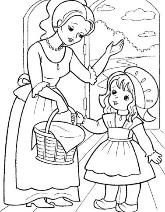 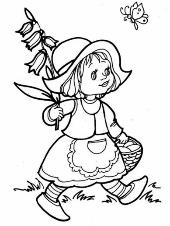 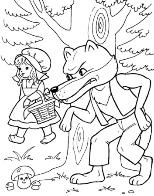 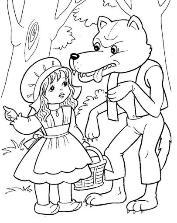 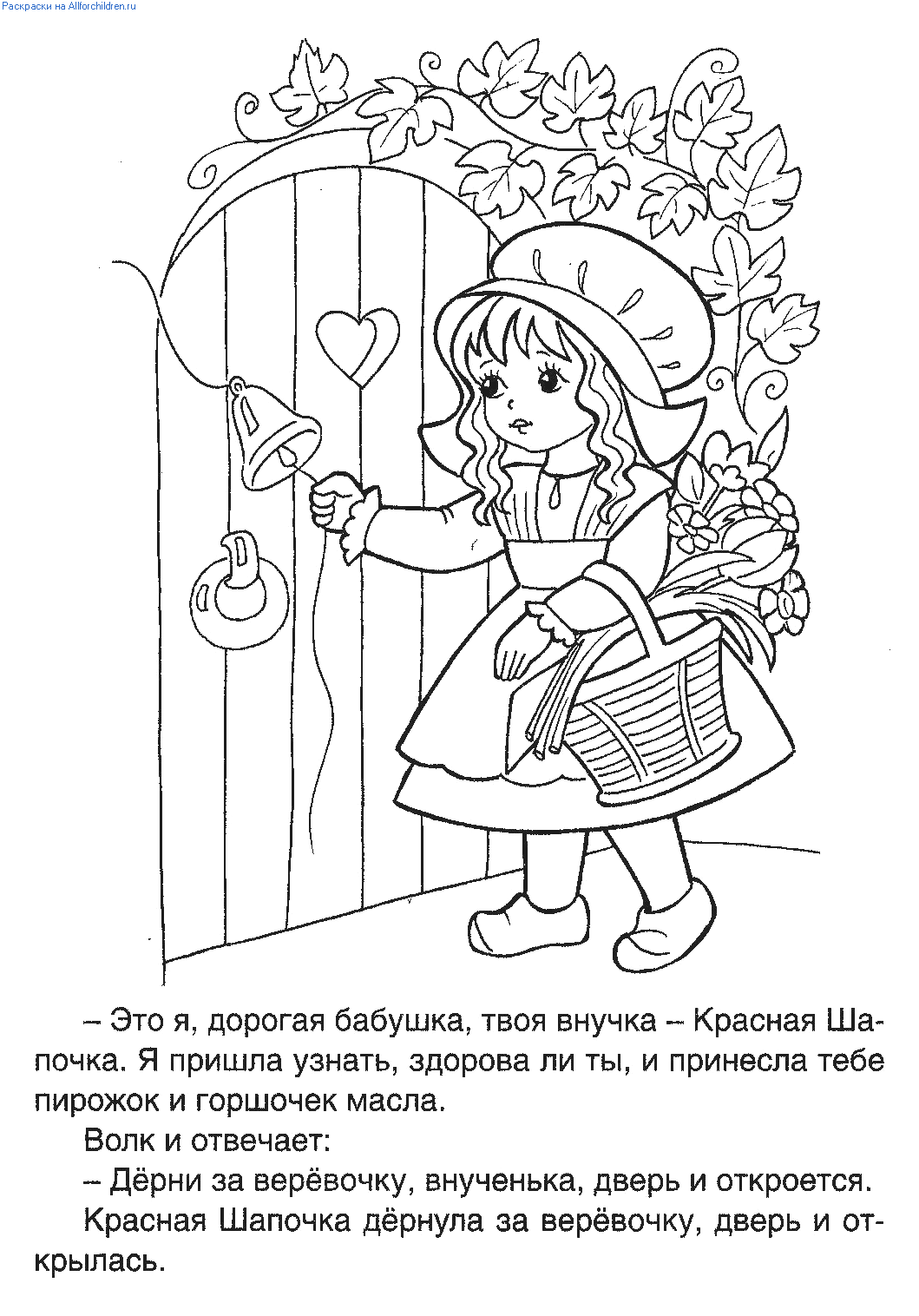 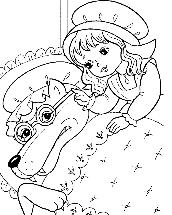 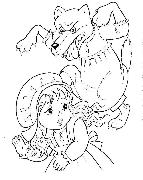 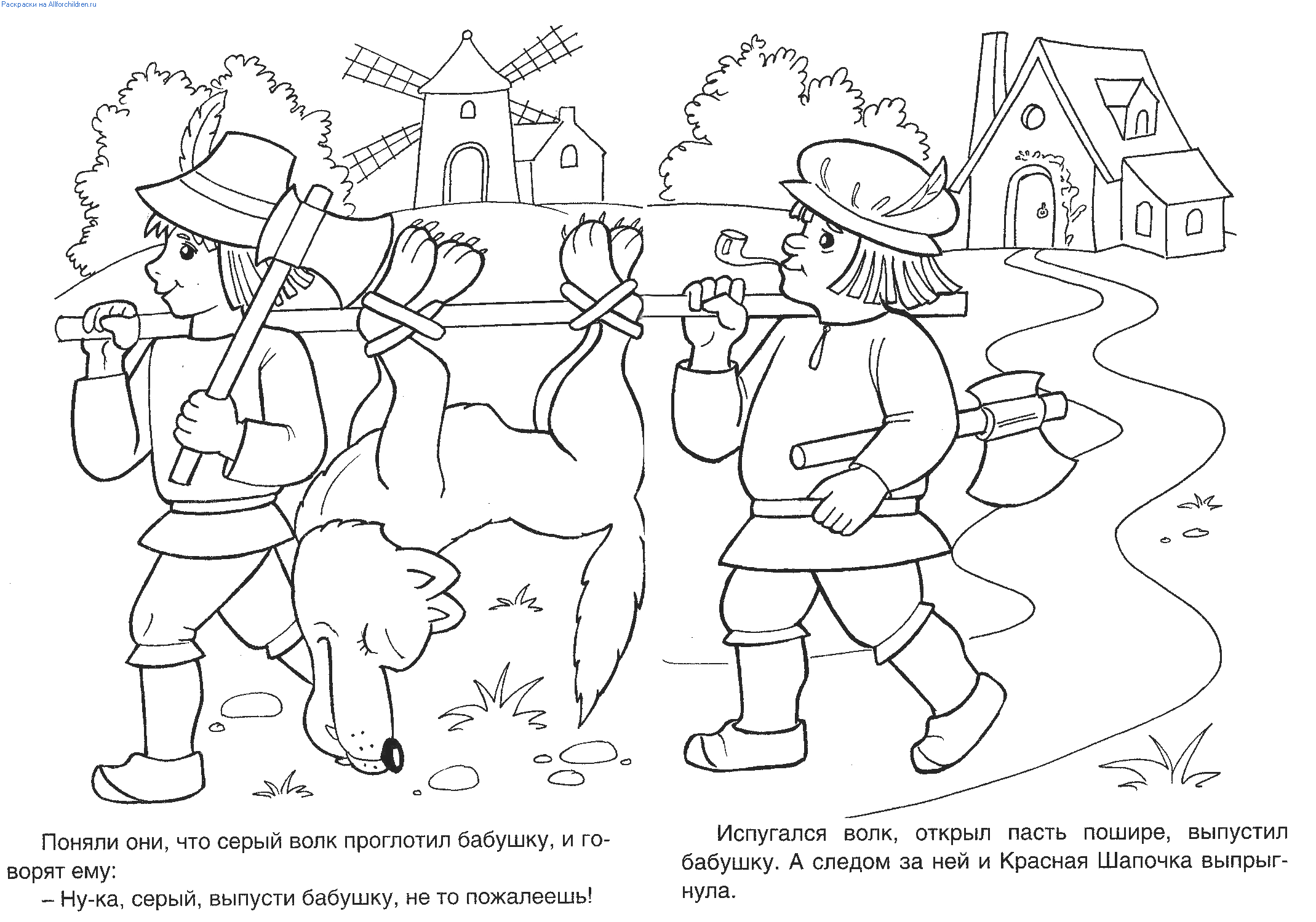 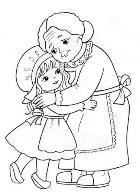 